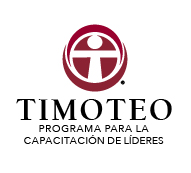 Historias de CambioEl ITCL provoca cambios en las vidas de individuos, familias, iglesias y comunidades. Cada vez que lleve a cabo una capacitación por favor use este formulario para compartir al menos una historia de cómo Dios estuvo obrando a través del Evento de Capacitación o a través de un Plan de Acción. Envíe un correo a reporting@tlti.orgSi es posible, por favor adjunte al correo electrónico hasta 6 fotos en jpeg o un videoclip corto (30-60 segundos). Por favor no copie y pegue las fotos en el documento “Histories de Cambio.” Envie cada foto  directamente a reporting@tlti.org o el numero de Whatsapp 1-616-438-5757.Siéntase libre de hacer cualquier comentario adicional al final de este informe.
Su Nombre: Fechas de la Capacitación: Nombre del manual que se facilitó: Lugar de la Capacitación (ciudad y país): Historia de cómo Dios estuvo obrando durante la capacitación.  Por favor incluya cosas como: ¿Qué fue lo más destacado del Evento de Capacitación? ¿Qué iglesias y denominaciones participaron? ¿Qué desafíos encontró? ¿Qué escuchó decir a los participantes sobre lo que aprendieron en la capacitación? Historia de cómo Dios obró a través del Plan de Acción de una persona.  Por favor incluya cosas como: ¿Cuál es el nombre de la persona que reportó su Plan de Acción (no proporcionar el nombre si es por razones de seguridad)? ¿Cuál fue la actividad planificada? ¿Qué obstáculos encontró? ¿Qué cambio ocurrió en la vida de un individuo, familia, iglesia o comunidad?  